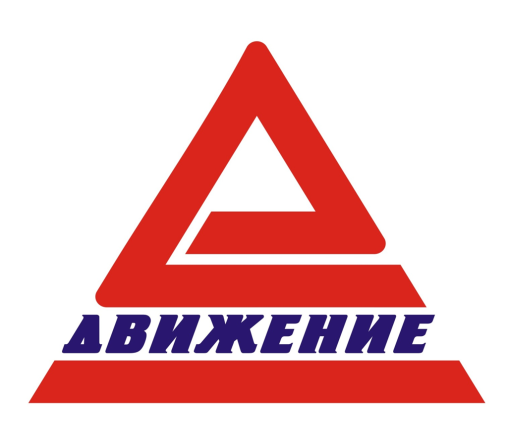 ПОЛОЖЕНИЕ О СИСТЕМЕ ЛОЯЛЬНОСТИ «ДВИЖЕНИЕ КАРТ»Кирово-Чепецк2019Программа системы лояльности «Движение карт».В рамках системы лояльности «Движение Карт», действующей на АЗС сети «Движение», с 1 мая 2019 года внесены изменения в бонусную систему:Зачисление бонусных баллов на карту лояльности «Движение карт».При покупке за наличный расчет или по банковской карте любого вида топлива (дизельное топливо, бензины моторные, сжиженный газ), а также сопутствующих товаров из ассортимента, представленного на АЗС (кроме табачных изделий и алкогольной продукции), на карту лояльности «Движение карт» автоматически начисляются бонусные баллы из расчёта:1 литр = 1 бонусный балл, 3% от суммы покупки сопутствующих товаров. Клиент может приобретать моторное или дизельное топливо, а также любой товар из ассортимента, представленного на АЗС (кроме табачных изделий и алкогольной продукции) за накопленные баллы из расчёта: 50% суммы покупки - накопленными баллами, 50% - доплата наличными денежными средствами или банковской картой.Бонусные баллы могут быть потрачены на любые товары, представленные на АЗС «Движение», в том числе топливо, за исключением табачных изделий (согласно ФЗ «О розничной торговле табачными изделиями») и алкогольной продукции, при этом стоимость любого товара будет составлять 50% всей суммы покупки по чеку в денежном эквиваленте, а с карты лояльности «Движение карт» спишется количество баллов, равное 50% стоимости этого товара в розницу.Например:Клиент накопил 100 бонусных баллов на карте лояльности «Движение карт».Он приехал на АЗС и выбрал товар – 2 мороженых, стоимостью 50 рублей каждое. Клиент должен предоставить карту лояльности «Движение карт» до начала расчета. Оператор кладет карту на карт-ридер.Клиент оплачивает 50 рублей в денежном эквиваленте. 50 бонусных баллов спишутся с его карты автоматически.Остаток баллов на карте лояльности - 50. Количество накапливаемых бонусных баллов не ограничено.Количество накопленных баллов отражается в чеке покупателя.Зачисление бонусных баллов на карту лояльности производится в течение 24 часов с момента совершения покупки.Использование бонусных баллов:Если в течение 90 календарных дней клиент не пользовался картой лояльности (не совершал покупки и не приобретал товары за счет накопленных баллов), но при этом на карте были накоплены баллы – баллы обнуляются.Карта лояльности «Движение Карт» может быть использована при расчете одновременно с банковскими картами VISA, МаsterCard.Карту лояльности «Движение Карт» необходимо предоставить оператору АЗС до начала расчета и приобретения товара.Карта лояльности «Движение Карт» имеет неограниченный срок действия. Возврат товара.Обмен/возврат товара производится при предъявлении клиентом карты лояльности «Движение карт» на той АЗС, где был приобретен товар, в порядке и на условиях, предусмотренных действующим законодательством Российской Федерации (Ст. 18  Закон РФ "О защите прав потребителей").При обмене/возврате товара, приобретенного клиентом по карте лояльности «Движение карт», и оплаченного наличными денежными средствами, оператор АЗС списывает со счета информацию о количестве бонусных баллов, которая была записана на карту лояльности «Движение карт» при приобретении товара. Наличие чека и карты лояльности «Движение Карт» – обязательно. При обмене/возврате товара, приобретенного клиентом по карте лояльности «Движение карт», и оплаченного накопленными бонусными баллами и денежными средствами, оператор АЗС заносит (возвращает) на счет карты лояльности клиента информацию о количестве бонусных баллов. Денежные средства (50% от всей суммы чека) оператор обязан выдать клиенту в качестве суммы возврата. Механизм осуществления возврата товара.Закрытие предоплатного заказа нефтепродукта, выполненного не полностью (завершившегося с недоливом) выполняется обычным образом, карта при этом не требуется. Списание баллов с карты выполнится при последующем предъявлении карты, автоматически. При этом на фискальном регистраторе будет распечатана квитанция по списанию баллов с карты лояльности.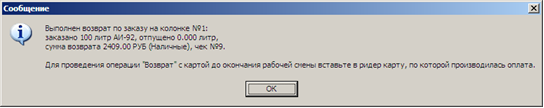 Рисунок: Сообщение о возврате нефтепродукта.Для возврата сопутствующих товаров и услуг, продажа которых была выполнена с картой лояльности, необходимо выполнить следующую последовательность действий:Предъявить карту.В меню Касса выбрать пункт Возврат товаров.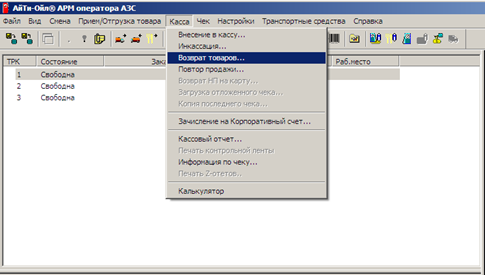 Рисунок: Выбор функции возврата товаров.В окне Возврат товаров ввести номер чека продажи и скорректировать список товаров к возврату.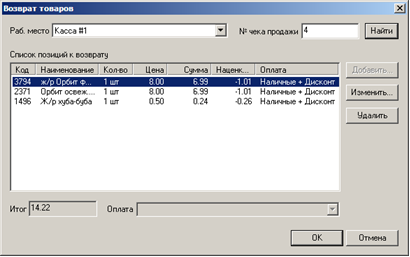 Рисунок: Список позиций к возвратуЕсли карта не была предъявлена до вызова окна Возврат товаров, на экран будет выведено сообщение об ошибке. В этом случае возврат невозможен.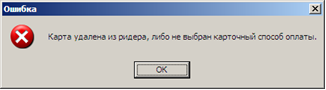 Рисунок: Сообщение об ошибке при отсутствии картыПо результатам операции возврата печатается чек возврата и квитанция по карте лояльности.Выдача карты лояльности.Карту лояльности «Движение Карт» можно приобрести на АЗС. Стоимость карты лояльности «Движение Карт» - 100 руб. Карта лояльности реализуется как сопутствующий товар на всех АЗС «Движение». Сразу после передачи клиенту карта лояльности «Движение карт» может приниматься к обслуживанию на всех АЗС «Движение».При всех возникающих с картой проблемах необходимо обращаться в сервисные центры:г. Кирово-Чепецк, ул. Мелиораторов, 26. Тел. 8 (83361) 6-40-46, г. Киров, ул. Ленина, 196. Тел. 8 (8332) 33-13-57.По просьбе покупателя кассир предоставляет информацию о количестве бонусов на карте лояльности «Движение Карт» вне зависимости от совершения покупки. Карта лояльности «Движение Карт» является картой «на предъявителя» и может быть передана любому другому лицу.   Карта является собственностью ООО «Движение-Нефтепродукт», администрация которого оставляет за собой право изменения условий бонусной системы с предварительным информированием посредством объявления на АЗС, рекламы в СМИ и через сайт www.m-oil.ru за 30 (тридцать) суток до этого.В случае выхода из строя карты лояльности «Движение Карт» не по вине клиента (а именно, сбой работы чипа) - клиенту выдается новая карта лояльности, остаток начисленных ранее бонусов переносится на новую карту. Старая карта блокируется.В случае выхода из строя карты лояльности «Движение Карт» по вине клиента (а именно: визуальное повреждение структуры карты, визуализируются трещины, надломы, механическое повреждение чипа) – клиент приобретает карту лояльности «Движение Карт» вновь.  Остаток накопленных ранее бонусов переносится на новую карту. Старая карта блокируется.При утере карты лояльности «Движение Карт» - клиент приобретает новую карту.  Накопленные ранее баллы не восстанавливаются.  Обмен бонусных баллов на деньги не производится. Оператор не несет ответственности за не предоставление бонусных баллов в том случае, если клиент своевременно не предъявил карту лояльности «Движение Карт».Оператор не несет ответственности за сбои в работе карты лояльности «Движение Карт» или прекращение ее работы по причине неправомерных действий третьих лиц. Программа лояльности не допускает объединение/суммирования бонусных баллов или передачу накопленных баллов одним клиентом другому клиенту либо третьему лицу. 